Приглашаем к участию в открытой олимпиаде ТУСУРа, которая проводится на базе МБОУ «Лицей №8 города Новоалтайска Алтайского края» по трем дисциплинам: математика, физика, информатика. Олимпиада будет проводиться в период с 20-24 марта 2017 года. Учащийся может выбрать один или несколько предметов. В случае победы по нескольким дисциплинам дополнительные баллы не суммируются, а используется лучший результат (4 или 8 баллов добавляются к результату ЕГЭ). Предметные олимпиады проводятся в письменной форме. Продолжительность - 4 часа.В случае если Вы приняли решение  участвовать в олимпиаде по какому-либо предмету или по нескольким предметам, то Вам необходимо позвонить по телефону (4-77-52, 4-75-43)  и заявить о своём желании.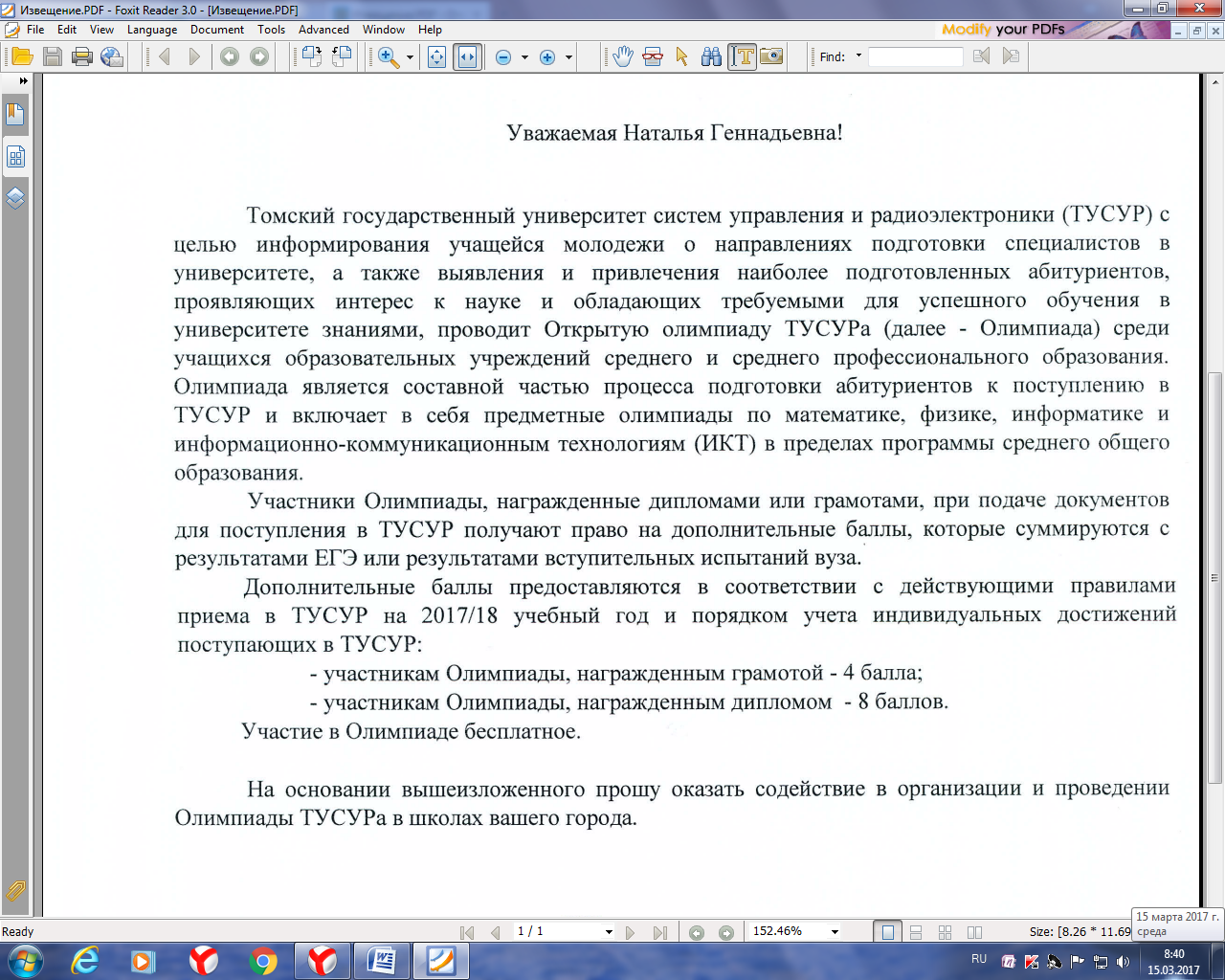 